Miejscowość, dnia …….Wierzyciel:Nazwa firmyulica / numer domu /lokalu00 -000 Miejscowośćtel.email:									Dłużnik:Nazwa firmyulica / numer domu /lokalu00 -000 MiejscowośćNumer wezwania  …….WEZWANIE DO ZAPŁATY FAKTURYprzedsądoweSzanowni Państwo,Na podstawie art. 476 k.c. informuję, że zadłużenie z tytułu należności wynikających z niezapłaconych niżej wymienionych faktur na dzień ………... wynosi: ……….  zł słownie: (............  złotych )Powyższą kwotę proszę wpłacić w terminie 7 dni od otrzymania niniejszego wezwania na rachunek odbiorca : ……..numer konta : ……. tytuł przelewu: (numer wezwania).W przypadku braku płatności proszę o zaproponowanie nowego terminu zapłaty lub przedstawienie innych propozycji w celu uniknięcia sądowego rozstrzygnięcia sporu zgodnie z art. 187 § 1 pkt 3 k.p.c. Z czego wynika dług:Rekompensata 40 euro za opóźnienie płatności może być naliczana choćby dłużnik spóźnił się z płatnością faktury jeden dzień. Dotyczy ona każdej faktury dokumentującej oddzielną, pojedynczą transakcję handlową ( art. 10 ust. 1 ustawy o terminach zapłaty w transakcjach handlowych). Jej wysokość jest przeliczona na złote według średniego kursu euro ogłoszonego przez Narodowy Bank Polski ostatniego dnia roboczego miesiąca poprzedzającego miesiąc, w którym płatność faktury stała się wymagalna.Odsetki ustawowe w transakcjach handlowych naliczono w wysokości 9,5% w skali roku. Są one równe stopie referencyjnej Narodowego Banku Polskiego i ośmiu punktów procentowych.   W przypadku braku zapłaty w wyznaczonym terminie złożony zostanie przez adwokata/ radcę prawnego pozew o zapłatę za pośrednictwem serwisu Sąd Internetowy. Po uzyskaniu prawomocnego wyroku/nakazu zapłaty wniosek egzekucyjny z tytułem wykonawczym trafi do komornika, a wynikająca z niego należność opublikowana na Internetowej Giełdzie Wierzytelności .Niniejszy dokument został wygenerowany elektronicznie na podstawie art. 60 Ustawy z dnia 23 kwietnia 1964 r. ­ Kodeks cywilny (Dz.U. 1964 nr 16 poz. 93 z późniejszymi zmianami). Nie wymaga podpisu ani stempla. Imię i Nazwisko………...……….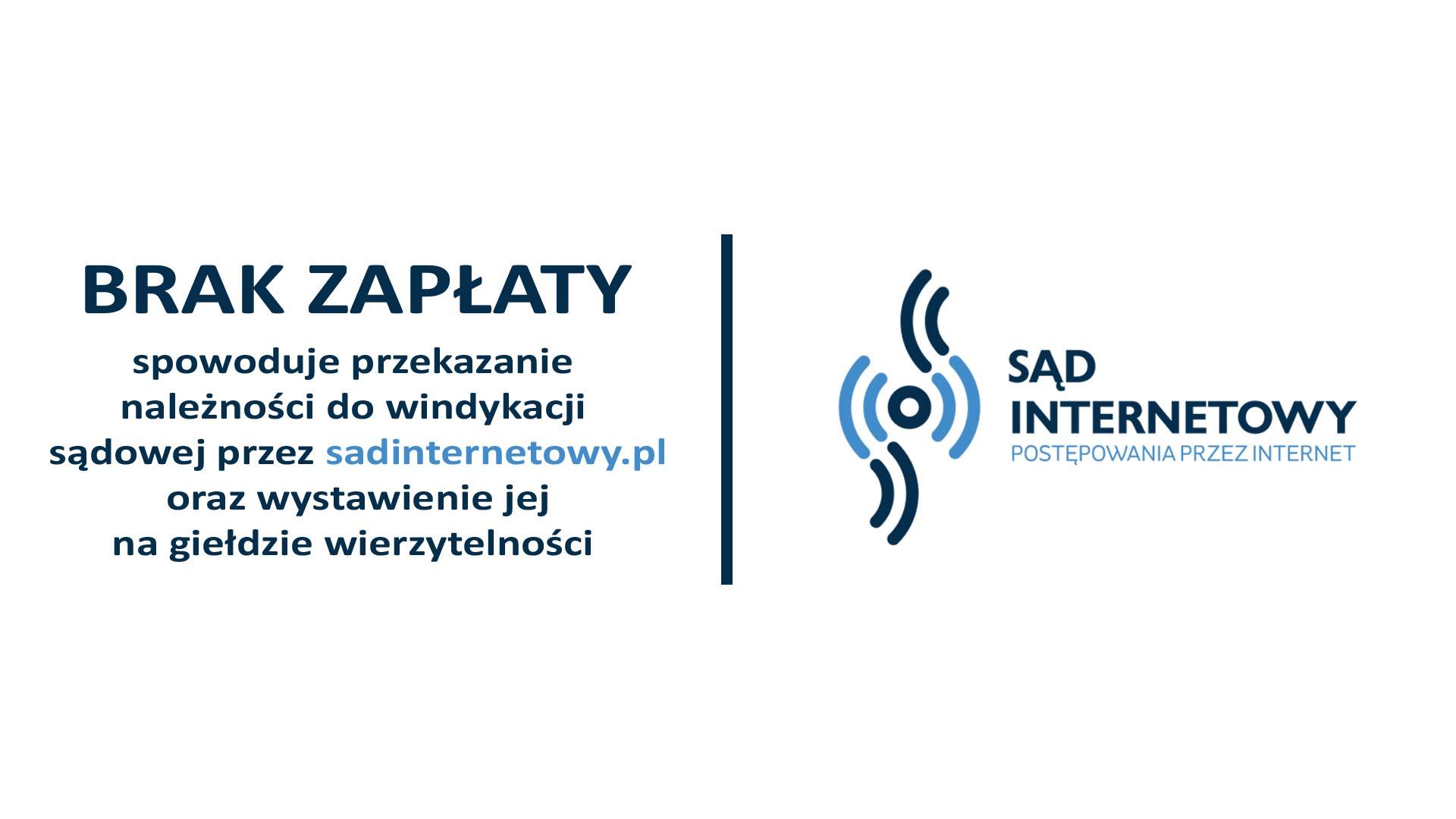 Numer fakturyData wystawieniaTermin płatnościKwota faktury brutto/ rekompensatyOdsetki ustawowe za opóźnienie w transakcjach handlowychDo zapłaty na dzień30.03 20181/03/201801.03.201808.03.201810005,731005,73Rekompensata 40 euro za fv 1/03/201809.03.2018167,1160167,12Razem do zapłatyRazem do zapłatyRazem do zapłatyRazem do zapłatyRazem do zapłaty1172,85